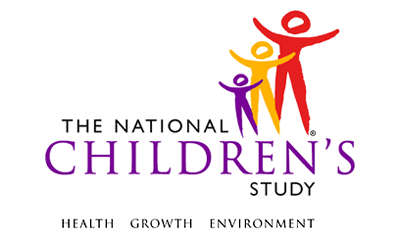 Cord Blood Instrument​*This instrument is OMB-approved for multi-mode administration but this version of the instrument is designed for administration in this/these mode(s) only.This page intentionally left blank.Cord Blood InstrumentTABLE OF CONTENTSGENERAL PROGRAMMER INSTRUCTIONS:	1CORD BLOOD COLLECTION	3BLOOD CENTRIFUGATION	9PREPARATION FOR CORD BLOOD TUBE TRANSPORT	13This page intentionally left blank.Cord Blood InstrumentGENERAL PROGRAMMER INSTRUCTIONS:WHEN PROGRAMMING INSTRUMENTS, VALIDATE FIELD LENGTHS AND TYPES AGAINST THE MDES TO ENSURE DATA COLLECTION RESPONSES DO NOT EXCEED THOSE OF THE MDES.  SOME GENERAL ITEM LIMITS USED ARE AS FOLLOWS: Instrument Guidelines for Participant and Respondent IDs:PRENATALLY, THE P_ID IN THE MDES HEADER IS THAT OF THE PARTICIPANT (E.G. THE NON-PREGNANT WOMAN, PREGNANT WOMAN, OR THE FATHER).	POSTNATALLY, A RESPONDENT ID WILL BE USED IN ADDITION TO THE PARTICIPANT ID BECAUSE SOMEBODY OTHER THAN THE PARTICIPANT MAY BE COMPLETING THE INTERVIEW. FOR EXAMPLE, THE PARTICIPANT MAY BE THE CHILD AND THE RESPONDENT MAY BE THE MOTHER, FATHER, OR ANOTHER CAREGIVER.  THEREFORE, MDES VERSION 2.2 AND ALL FUTURE VERSIONS CONTAIN A R_P_ID (RESPONDENT PARTICIPANT ID) HEADER FIELD FOR EACH POST-BIRTH INSTRUMENT.  THIS WILL ALLOW ROCs TO INDICATE WHETHER THE RESPONDENT IS SOMEBODY OTHER THAN THE PARTICIPANT ABOUT WHOM THE QUESTIONS ARE BEING ASKED. A REMINDER:  ALL RESPONDENTS MUST BE CONSENTED AND HAVE RECORDS IN THE PERSON, PARTICIPANT, PARTICIPANT_CONSENT AND LINK_PERSON_PARTICIPANT TABLES, WHICH CAN BE PRELOADED INTO EACH INSTRUMENT.  ADDITIONALLY, IN POST-BIRTH QUESTIONNAIRES WHERE THERE IS THE ABILITY TO LOOP THROUGH A SET OF QUESTIONS FOR MULTIPLE CHILDREN, IT IS IMPORTANT TO CAPTURE AND STORE THE CORRECT CHILD P_ID ALONG WITH THE LOOP INFORMATION.  IN THE MDES VARIABLE LABEL/DEFINITION COLUMN, THIS IS INDICATED AS FOLLOWS:  EXTERNAL IDENTIFIER: PARTICIPANT ID FOR CHILD DETAIL.CORD BLOOD COLLECTION(TIME_STAMP_CBC_ST).CBC03000.(CORD_BIRTH_TIME) TIME OF CHILD'S BIRTH|___|___|:|___|___|  H    H        M    M(CORD_BIRTH_TIME_UNIT) TIME OF CHILD'S BIRTH AM/PMCBC05000/(CORD_COLLECTION). CORD BLOOD COLLECTION STATUSWAS THE CORD BLOOD COLLECTED FOR THE NCS?CBC06000/(CORD_NOTCOL_COMMENT). PLEASE CHOOSE THE PRIMARY REASON THAT BEST DESCRIBES WHY THE BLOOD WAS NOT COLLECTED.CBC07000/(CORD_NOTCOL_OTH). CORD BLOOD NOT COLLECTEDSPECIFY:  ____________________________________CBC08000. DATE CORD BLOOD COLLECTED(CORD_COLLECT_MM) MONTH: |___|___|                       M     M(CORD_COLLECT_DD) DAY: |___|___|                     D     D(CORD_COLLECT_YYYY) YEAR: |___|___|___|___|                      Y     Y     Y    YCBC09000.(CORD_COLLECT_TIME) TIME OF CORD BLOOD COLLECTION:  |___|___|:|___|___|  H       H      M   M(CORD_COLLECT_TIME_UNIT) TIME OF CORD BLOOD COLLECTION:  AM/PMCBC10000/(CORD_WHERE_COLLECT). WHERE WAS THE SAMPLE COLLECTED?CBC11000/(CORD_DELIVERY). WHAT TYPE OF DELIVERY WAS PERFORMED?CBC13000/(CORD_METHOD). WHAT METHOD WAS USED TO COLLECT THE CORD BLOOD?CBC14000/(CORD_METHOD_OTH). CORD BLOOD COLLECTION METHODSPECIFY:  ___________________________________CBC16000/(TUBE_STATUS). CORD BLOOD TUBE COLLECTION STATUS FOR {CORD CONTAINER}:CBC17000/(SPECIMEN_ID). SPECIMEN ID FOR {CORD CONTAINER}:|___|___|___|___|___|___|___|___|___|-|___|___|___|___|CBC19000/(CORD_COLLECTED). WHO COLLECTED THE SPECIMEN?CBC22000/(OVERALL_COMMENTS). DO YOU HAVE ANY COMMENTS ABOUT THE CORD BLOOD COLLECTION THAT WERE NOT ALREADY NOTED?CBC23000/(OVERALL_COMMENTS_OTH). CORD BLOOD COLLECTION COMMENTS NOT ALREADY NOTEDSPECIFY:  __________________________________________(TIME_STAMP_CBC_ET).BLOOD CENTRIFUGATION(TIME_STAMP_BC_ST).BC01000/(CENTIFUGE_LOCATION). CENTRIFUGATION LOCATIONBC02000/(CENTRIFUGE_LOCATION_OTH). SPECIFY: ___________________________________________BC03000/(EQUIP_ID). EQUIPMENT ID FOR CENTRIFUGE_____________________________________BC04000. DATE AND TIME CENTRIFUGATION BEGAN(CENTRIFUGE_START_TIME) CENTRIFUGE START - TIME|___|___|:|___|___|  H     H       M     M(CENTRIFUGE_START_TIME_UNIT) CENTRIFUGE START - AM/PM(CENTRIFUGE_START_MM) CENTRIFUGE START - DATE: MONTH|___|___|  M    M(CENTRIFUGE_START_DD) CENTRIFUGE START - DATE: DAY|___|___|  D     D(CENTRIFUGE_START_YYYY) CENTRIFUGE START - DATE: YEAR|___|___|___|___|  Y      Y    Y      YBC05000. DATE AND TIME CENTRIFUGATION ENDED(CENTRIFUGE_END_TIME) CENTRIFUGE END - TIME|___|___|:|___|___|  H     H       M    M(CENTRIFUGE_END_TIME_UNIT) CENTRIFUGE END - AM/PM(CENTRIFUGE_END_MM) CENTRIFUGE END - DATE: MONTH|___|___|  M     M(CENTRIFUGE_END_DD) CENTRIFUGE END - DATE: DAY|___|___|   D    D(CENTRIFUGE_END_YYYY) CENTRIFUGE END - DATE: YEAR|___|___|___|___|   Y    Y      Y     YBC06000/(CENTRIFUGE_TEMP_MEASURE). TEMPERATURE OF CENTRIFUGEBC07000/(CENTRIFUGE_TEMP_MEASURE_OTH). SPECIFY: __________________________________BC08000. TEMPERATURE OF CENTRIFUGE(CENTRIFUGE_TEMP) RECORD THE TEMPERATURE TO THE FIRST DECIMAL POINT.|___|___|.|___|°C(CENTRIFUGE_TEMP_POSNEG) RECORD IF THE TEMPERATURE IS A POSITIVE OR NEGATIVE VALUE.BC09000/(BLOOD_HEMOLYZE). DID BLOOD HEMOLYZE?BC10000/(CENTRIFUGE_COMMENT). CENTRIFUGE OTHER COMMENTSBC11000/(CENTRIFUGE_COMMENT_OTH). SPECIFY: ______________________________________(TIME_STAMP_BC_ET).PREPARATION FOR CORD BLOOD TUBE TRANSPORT(TIME_STAMP_PFC_ST).PFC01000/(COLD_TEMP_MEASURE). TEMPERATURE OF REFRIGERATED CHAMBERPFC02000/(COLD_TEMP_MEASURE_OTH). SPECIFY: _______________________________________PFC03000. RECORD TEMPERATURE OF REFRIGERATED CHAMBER(COLD_TEMP) ENTER TEMPERATURE IN DEGREES CELSIUS|___|___|.|___|°C(COLD_TEMP_POSNEG) RECORD IF THE TEMPERATURE IS A POSITIVE OR NEGATIVE VALUEPFC04000/(COLD_THRESHOLD_LOW). STATUS OF REFRIGERATED CHAMBER LOW THRESHOLD MONITORPFC05000/(COLD_THRESHOLD_HIGH). STATUS OF REFRIGERATED CHAMBER UPPER THRESHOLD MONITORPFC06000/(TRANSPORT_COMMENT). TRANSPORT COMMENTPFC07000/(TRANSPORT_COMMENT_OTH). _______________________________________________(TIME_STAMP_PFC_ET).Event Category:Time-BasedEvent:BirthAdministration:N/AInstrument Target:Biological MotherInstrument Respondent:Data CollectorDomain:BiospecimenDocument Category:Sample CollectionMethod:Data Collector AdministeredMode (for this instrument*):In-Person, CAIOMB Approved Modes:In-Person, CAIEstimated Administration Time:0 minutesMultiple Child/Sibling Consideration:Per ChildSpecial Considerations:N/AVersion:4.0MDES Release:4.0DATA ELEMENT FIELDSMAXIMUM CHARACTERS PERMITTEDDATA TYPEPROGRAMMER INSTRUCTIONSADDRESS AND EMAIL FIELDS100CHARACTERUNIT AND PHONE FIELDS10CHARACTER_OTH AND COMMENT FIELDS255CHARACTERLimit text to 255 charactersFIRST NAME AND LAST NAME30CHARACTERLimit text to 30 charactersALL ID FIELDS36CHARACTERZIP CODE5NUMERICZIP CODE LAST FOUR4NUMERICCITY50CHARACTERDOB AND ALL OTHER DATE FIELDS (E.G., DT, DATE, ETC.)10NUMERICCHARACTERDISPLAY AS MM/DD/YYYYSTORE AS YYYY-MM-DDHARD EDITS:MM MUST EQUAL 01 TO 12DD  MUST EQUAL 01 TO 31YYYY MUST BE BETWEEN 1900 AND CURRENT YEAR.TIME VARIABLESTWO-DIGIT HOUR AND TWO-DIGIT MINUTE, AM/PM DESIGNATIONNUMERICHARD EDITS:HOURS MUST BE BETWEEN 00 AND 12; MINUTES MUST BE BETWEEN 00 AND 59PROGRAMMER INSTRUCTIONSINSERT DATE/TIME STAMPPRELOAD P_ID FOR MOTHER AND CHILD.PRELOAD MULT_CHILD AND CHILD_NUM FROM PARTICIPANT VERIFICATION, SCHEDULING & TRACING QUESTIONAIRE.LabelCodeGo ToAM1PM2PROGRAMMER INSTRUCTIONSIF MULT_CHILD = 1, LOOP THROUGH CORD_BIRTH_TIME AND CORD_BIRTH_TIME_UNIT UNIT NUMBER OF LOOPS = CHILD_NUM.OTHERWISE, GO TO ?CORD_COLLECTION.DATA COLLECTOR INSTRUCTIONSRECORD THE TIME OF THE CHILD'S BIRTH.  BE SURE TO FILL THE SPACE WITH A ZERO WHEN NECESSARY AND TO MARK THE BOX TO CHOOSE "AM" OR "PM".  FOR EXAMPLE, IF THE CHILD WAS BORN AT 2:05 PM, RECORD "02:05" AND CHOOSE "PM".LabelCodeGo ToYES1CBC08000NO2DATA COLLECTOR INSTRUCTIONSMARK ONLY ONE REASON THAT CORD BLOOD WAS NOT COLLECTED.SELECT "PARENTS CHOSE TO BANK" TO INDICATE PARENTS HAVE CHOSEN TO PARTICIPATE IN A PRIVATE CORD BLOOD BANKING PROGRAM.SELECT "OTHER BANKING PROGRAM" TO INDICATE THAT PARENTS HAVE CHOSEN TO PARTICIPATE IN A PUBLIC CORD BLOOD BANKING PROGRAM.LabelCodeGo ToPARENTS CHOSE TO BANK1OVERALL_COMMENTSNEED FOR CLINICAL PURPOSES2OVERALL_COMMENTSOTHER BANKING PROGRAM3OVERALL_COMMENTSPARENT/GUARDIAN REFUSAL4OVERALL_COMMENTSQUANTITY NOT SUFFICIENT5OVERALL_COMMENTSDEFECTIVE COLLECTION EQUIPMENT6OVERALL_COMMENTSNO TIME7OVERALL_COMMENTSPRECIPITOUS DELIVERY8OVERALL_COMMENTSSTUDY STAFF NOT PRESENT AT DELIVERY9OVERALL_COMMENTSNCS NOT NOTIFIED OF BIRTH IN TIME10OVERALL_COMMENTSPARTICIPANT NOT IDENTIFIED PRIOR TO BIRTH11OVERALL_COMMENTSOTHER-5DATA COLLECTOR INSTRUCTIONSIF THE CORD BLOOD WAS NOT COLLECTED FOR A REASON NOT LISTED IN THE PREVIOUS QUESTION, TYPE IN THE REASON BELOW.PROGRAMMER INSTRUCTIONSGO TO OVERALL_COMMENTS.DATA COLLECTOR INSTRUCTIONSRECORD THE DATE THE CORD BLOOD WAS COLLECTED.  THE TWO-DIGIT MONTH, THE TWO-DIGIT DAY, AND THE FOUR-DIGIT YEAR SHOULD BE RECORDED.LabelCodeGo ToDON'T KNOW-2LabelCodeGo ToDON'T KNOW-2LabelCodeGo ToDON'T KNOW-2LabelCodeGo ToDON'T KNOW-2CORD_WHERE_COLLECTLabelCodeGo ToAM1PM2DATA COLLECTOR INSTRUCTIONSRECORD THE TIME OF THE CORD BLOOD COLLECTION.  BE SURE TO FILL THE SPACE WITH A ZERO WHEN NECESSARY AND TO CHOOSE "AM" OR "PM".  FOR EXAMPLE, IF THE CORD BLOOD WAS COLLECTED AT 2:05 PM, RECORD "02:05" AND CHOOSE "PM".DATA COLLECTOR INSTRUCTIONSIF THE CORD BLOOD WAS COLLECTED PRIOR TO DELIVERY OF THE PLACENTA, CHOOSE "IN UTERO".IF THE CORD BLOOD WAS COLLECTED AFTER DELIVERY OF THE PLACENTA, CHOOSE "EX UTERO".LabelCodeGo ToIN UTERO1EX UTERO2DON'T KNOW-2DATA COLLECTOR INSTRUCTIONSIF THE DELIVERY WAS A VAGINAL DELIVERY, CHOOSE "VAGINAL."IF THE DELIVERY WAS CESAREAN (C-SECTION), CHOOSE "CESAREAN."LabelCodeGo ToVAGINAL1CESAREAN2DON'T KNOW-2LabelCodeGo ToDIRECTLY FROM CORD INTO CORD STICK VACUTAINER TUBES1DIRECTLY FROM CORD INTO OTHER VACUTAINER TUBES2OTHER-5DATA COLLECTOR INSTRUCTIONSIF THE CORD BLOOD WAS NOT COLLECTED DIRECTLY INTO VACUTAINER TUBES, ENTER THE COLLECTION METHOD BELOWDATA COLLECTOR INSTRUCTIONSSELECT "FULL DRAW" TO INDICATE THAT THE BLOOD TUBE WAS FILLED TO AT LEAST 1/2 OF THE DESIRED CAPACITY.  DESIRED CAPACITY IS DEFINED AS FILLED TO THE FILL LINE INDICATED ON THE BLOOD TUBE LABEL.SELECT "SHORT DRAW" TO INDICATE THAT THE BLOOD TUBE WAS FILLED TO LESS THAN 1/2 OF THE DESIRED CAPACITY.SELECT "NO DRAW" TO INDICATE THAT THE BLOOD TUBE WAS NOT COLLECTED.LabelCodeGo ToFULL DRAW1SHORT DRAW2NO DRAW3PROGRAMMER INSTRUCTIONSLOOP THROUGH TUBE_STATUS AND SPECIMEN_ID  UNTIL NUMBER OF LOOPS = 2.IF FIRST LOOP, SET COLLECTION_TYPE = 1, AND DISPLAY "LAVENDER TOP, CL10" IN {CORD CONTAINER}IF NUMBER OF LOOPS = 2, SET COLLECTION_TYPE = 2 AND DISPLAY "RED TOP, CS10" IN {CORD CONTAINER}IF NUMBER OF LOOPS = 1, AND TUBE_STATUS = 3, INCREMENT LOOP NUMBER BY 1 AND BEGIN TUBE_STATUS.IF NUMBER OF LOOPS = 2, AND TUBE_STATUS = 3, GO TO OVERALL_COMMENTS.OTHERWISE, GO TO SPECIMEN_ID.DATA COLLECTOR INSTRUCTIONSRECORD THE SPECIMEN ID PRINTED ON THE LABEL OF THE CORD BLOOD COLLECTION CONTAINER.PROGRAMMER INSTRUCTIONSIF COLLECTION_TYPE = 1, DISPLAY "LAVENDER TOP, CL10" IN {CORD CONTAINER} AND FORMAT AS A A # # # # # # # - CL10.
IF COLLECTION_TYPE = 2, DISPLAY "RED TOP, CS10" IN {CORD CONTAINER} AND FORMAT AS A A # # # # # # # - CS10.
IF NUMBER OF LOOPS = 1, GO TO TUBE_STATUS.IF NUMBER OF LOOPS = 2, GO TO CORD_COLLECTED.
LabelCodeGo ToHOSPITAL STAFF1NCS STAFF2DON'T KNOW-2LabelCodeGo ToYES1NO2TIME_STAMP_CBC_ETDATA COLLECTOR INSTRUCTIONSIF THERE WERE ANY CORD BLOOD COLLECTION COMMENTS NOT ALREADY NOTED, ENTER THEM IN THE SPACE PROVIDED.PROGRAMMER INSTRUCTIONSINSERT DATE/TIME STAMPIF TUBE_STATUS = 3 FOR BOTH LOOPS, GO TO TIME_STAMP_PFC_ET.OTHERWISE, GO TO TIME_STAMP_BC_ST.PROGRAMMER INSTRUCTIONSINSERT DATE/TIME STAMPDATA COLLECTOR INSTRUCTIONSRECORD WHERE BLOOD WILL BE CENTRIFUGED.LabelCodeGo ToDEFAULT COLLECTION LOCATION1EQUIP_IDSPSC2TIME_STAMP_BC_ETOTHER-5DATA COLLECTOR INSTRUCTIONSENTER EQUIPMENT ID FOR CENTRIFUGE.LabelCodeGo ToAM1PM2DATA COLLECTOR INSTRUCTIONSRECORD THE TIME THE BLOOD TUBES WERE PLACED IN THE CENTRIFUGE.RECORD THE TIME AS HH:MM, BE SURE TO FILL THE SPACE WITH ZERO WHEN NECESSARY AND TO CHOOSE "AM" OR "PM". FOR EXAMPLE, IF THE BLOOD TUBES WERE PLACED IN THE CENTRIFUGE AT 2:05 PM, RECORD "02:05" AND SELECT "PM".RECORD THE DATE AS A TWO-DIGIT MONTH, TWO-DIGIT DAY, AND FOUR-DIGIT YEAR.LabelCodeGo ToAM1PM2DATA COLLECTOR INSTRUCTIONSRECORD THE TIME CENTRIFUGATION WAS COMPLETED.RECORD THE TIME AS HH:MM, BE SURE TO FILL THE SPACE WITH A ZERO WHEN NECESSARY AND TO SELECT "AM" OR "PM." FOR EXAMPLE, IF CENTRIFUGATION WAS COMPLETED AT 2:05 PM, RECORD "02:05" AND SELECT "PM."RECORD THE DATE AS A TWO-DIGIT MONTH, TWO-DIGIT DAY, AND FOUR-DIGIT YEAR.DATA COLLECTOR INSTRUCTIONSIF ABLE TO MEASURE CENTRIFUGE TEMPERATURE, SELECT "TEMPERATURE."IF NOT ABLE TO MEASURE CENTRIFUGE TEMPERATURE, THEN SELECT "NOT ABLE TO MEASURE" AND THE REASON THE TEMPERATURE COULD NOT BE RECORDED.OTHERWISE, SELECT OTHER AND SPECIFY.LabelCodeGo ToTEMPERATURE1BC08000NOT ABLE TO MEASURE - THERMOMETER BROKEN2BLOOD_HEMOLYZENOT ABLE TO MEASURE - THERMOMETER NOT AVAILABLE3BLOOD_HEMOLYZENOT ABLE TO MEASURE - OTHER-5PROGRAMMER INSTRUCTIONSGO TO ​BLOOD_HEMOLYZE.DATA COLLECTOR INSTRUCTIONSRECORD THE TEMPERATURE READING ON THE DIGITAL THERMOMETER ATTACHED TO THE CENTRIFUGE AT THE TIME THAT THE BLOOD TUBES ARE REMOVED AFTER CENTRIFUGATION.ENTER TEMPERATURE IN DEGREES CELSIUS.PROGRAMMER INSTRUCTIONSSOFT EDIT: DISPLAY SOFT EDIT IF CENTRIFUGE_TEMP < 15.0 OR > 25.0.SOFT EDIT: DISPLAY SOFT EDIT IF NO VALUE ENTERED IN THE FIRST DECIMAL POINT OF ​CENTRIFUGE_TEMP.DATA COLLECTOR INSTRUCTIONSIF TEMPERATURE IS ZERO OR ABOVE, RECORD "POSITIVE"IF TEMPERATURE IS BELOW ZERO, RECORD "NEGATIVE"LabelCodeGo ToPOSITIVE1NEGATIVE2DATA COLLECTOR INSTRUCTIONSRECORD WHETHER HEMOLYSI OCCURRED IN ONE OR MORE OF THE BLOOD TUBES.LabelCodeGo ToYES, THE TUBE HEMOLYZED1NO, THE TUBE DID NOT HEMOLYZE2LabelCodeGo ToNO COMMENTS1TIME_STAMP_BC_ETCOMMENT2DATA COLLECTOR INSTRUCTIONSENTER ANY CENTRIFUGE COMMENTSPROGRAMMER INSTRUCTIONSINSERT DATE/TIME STAMPPROGRAMMER INSTRUCTIONSINSERT DATE/TIME STAMPDATA COLLECTOR INSTRUCTIONSPREPARE THE TUBES FOR TRANSPORT IN THE REFRIGERATED CLAMSHELLPLACE A LOWER THRESHOLD (0.0°C) MONITOR INSIDE THE REFRIGERATED CLAMSHELL AND ACTIVATE.ACTIVATE AN UPPER THRESHOLD (20.0°C) MONITOR AND AFFIX IT TO THE OUTSIDE OF THE REFRIGERATED CLAMSHELL.IF ABLE TO MEASURE TEMPERATURE, THEN SELECT "TEMPERATURE." ENTER THE TEMPERATURE OF THE DIGITAL THERMOMETER IN THE TRANSPORT COOLER AT THE TIME THE SPECIMEN IS PUT IN THE COOLER.IF NOT ABLE TO MEASURE TEMPERATURE, THEN SELECT "NOT ABLE TO MEASURE" AND THE REASON THE TEMPERATURE COULD NOT BE RECORDED.IF THERE ARE NOT ANY TUBES THAT REQUIRE REFRIGERATED TRANSPORT TEMPERATURES, THEN SELECT "NOT APPLICABLE."LabelCodeGo ToTEMPERATURE1PFC03000NOT ABLE TO MEASURE - THERMOMETER BROKEN2COLD_THRESHOLD_LOWNOT ABLE TO MEASURE - THERMOMETER NOT AVAILABLE3COLD_THRESHOLD_LOWNOT ABLE TO MEASURE - OTHER-5NOT APPLICABLE-7COLD_THRESHOLD_LOWPROGRAMMER INSTRUCTIONSGO TO COLD_THRESHOLD_LOW.DATA COLLECTOR INSTRUCTIONSRECORD THE TEMPERATURE OF THE REFRIGERATED CHAMBER OF THE TRANSPORT COOLER.PROGRAMMER INSTRUCTIONSSOFT EDIT: DISPLAY SOFT EDIT IF COLD_TEMP ≥ 10.0 OR ≤ 0.0SOFT EDIT: DISPLAY SOFT EDIT IF NO VALUE ENTERED IN THE FIELD FOLLOWING THE DECIMAL POINT IN ​COLD_TEMP.DATA COLLECTOR INSTRUCTIONSIF TEMPERATURE IS ZERO OR ABOVE, RECORD "POSITIVE"IF TEMPERATURE IS BELOW ZERO, RECORD "NEGATIVE"LabelCodeGo ToPOSITIVE1NEGATIVE2DATA COLLECTOR INSTRUCTIONSRECORD STATUS OF THE LOW THRESHOLD MONITOR IN THE REFRIGERATED CHAMBER OF THE TRANSPORT COOLER.LabelCodeGo ToYES, IN CHAMBER1NO, NOT REQUIRED2NO, NOT AVAILABLE3DATA COLLECTOR INSTRUCTIONSRECORD STATUS OF THE UPPER THRESHOLD MONITOR IN THE REFRIGERATED COMPARTMENT OF THE COOLER.LabelCodeGo ToYES, IN CHAMBER1NO, NOT REQUIRED2NO, NOT AVAILABLE3LabelCodeGo ToNO COMMENTS1TIME_STAMP_PFC_ETCOMMENT2DATA COLLECTOR INSTRUCTIONSENTER ANY TRANSPORT COMMENT.PROGRAMMER INSTRUCTIONSINSERT DATE/TIME STAMP